附件1广西科学家精神宣讲团成员（个人）申请表附件2广西科学家精神宣讲团成员（团体）申请表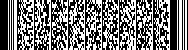 姓名性别性别证件照证件照出生日期民族民族证件照证件照籍贯政治面貌政治面貌证件照证件照（原）单位证件照证件照职务职称手机手机手机推荐单位联系人姓名职务职称职务职称职务职称职务职称推荐单位联系人手机已有演讲案例题目题目时长时长时长观众类型和数量观众类型和数量观众类型和数量观众类型和数量观众类型和数量已有演讲案例已有演讲案例已有演讲案例填写说明：能体现个人演讲水平、爱好的演讲案例，领域如科学家精神、科技知识、宣传教育、党史党务等，相关演讲材料，请打包发送至指定邮箱。无宣讲案例的填“无”。填写说明：能体现个人演讲水平、爱好的演讲案例，领域如科学家精神、科技知识、宣传教育、党史党务等，相关演讲材料，请打包发送至指定邮箱。无宣讲案例的填“无”。填写说明：能体现个人演讲水平、爱好的演讲案例，领域如科学家精神、科技知识、宣传教育、党史党务等，相关演讲材料，请打包发送至指定邮箱。无宣讲案例的填“无”。填写说明：能体现个人演讲水平、爱好的演讲案例，领域如科学家精神、科技知识、宣传教育、党史党务等，相关演讲材料，请打包发送至指定邮箱。无宣讲案例的填“无”。填写说明：能体现个人演讲水平、爱好的演讲案例，领域如科学家精神、科技知识、宣传教育、党史党务等，相关演讲材料，请打包发送至指定邮箱。无宣讲案例的填“无”。填写说明：能体现个人演讲水平、爱好的演讲案例，领域如科学家精神、科技知识、宣传教育、党史党务等，相关演讲材料，请打包发送至指定邮箱。无宣讲案例的填“无”。填写说明：能体现个人演讲水平、爱好的演讲案例，领域如科学家精神、科技知识、宣传教育、党史党务等，相关演讲材料，请打包发送至指定邮箱。无宣讲案例的填“无”。填写说明：能体现个人演讲水平、爱好的演讲案例，领域如科学家精神、科技知识、宣传教育、党史党务等，相关演讲材料，请打包发送至指定邮箱。无宣讲案例的填“无”。填写说明：能体现个人演讲水平、爱好的演讲案例，领域如科学家精神、科技知识、宣传教育、党史党务等，相关演讲材料，请打包发送至指定邮箱。无宣讲案例的填“无”。填写说明：能体现个人演讲水平、爱好的演讲案例，领域如科学家精神、科技知识、宣传教育、党史党务等，相关演讲材料，请打包发送至指定邮箱。无宣讲案例的填“无”。未来拟宣讲题目1是否有提纲/课件是否有提纲/课件是否有提纲/课件□有提纲□有课件□无提纲课件未来拟宣讲题目2是否有提纲/课件是否有提纲/课件是否有提纲/课件□有提纲□有课件□无提纲课件宣讲内容简述（如有多个文件，请合并、打包发送至指定邮箱）（如有多个文件，请合并、打包发送至指定邮箱）（如有多个文件，请合并、打包发送至指定邮箱）（如有多个文件，请合并、打包发送至指定邮箱）（如有多个文件，请合并、打包发送至指定邮箱）（如有多个文件，请合并、打包发送至指定邮箱）（如有多个文件，请合并、打包发送至指定邮箱）（如有多个文件，请合并、打包发送至指定邮箱）（如有多个文件，请合并、打包发送至指定邮箱）（如有多个文件，请合并、打包发送至指定邮箱）推荐单位意见                                        （单位盖章）年   月   日                                        （单位盖章）年   月   日                                        （单位盖章）年   月   日                                        （单位盖章）年   月   日                                        （单位盖章）年   月   日                                        （单位盖章）年   月   日                                        （单位盖章）年   月   日                                        （单位盖章）年   月   日                                        （单位盖章）年   月   日                                        （单位盖章）年   月   日团长姓名籍贯政治面貌（原）单位（原）单位职务职称手机成员姓名籍贯政治面貌（原）单位（原）单位职务职称手机……团队联系人姓名团队联系人姓名手机已有演讲案例题目题目题目时长观众类型和数量观众类型和数量已有演讲案例已有演讲案例已有演讲案例填写说明：能体现团队演讲水平、爱好的演讲案例，领域如科学家精神、科技知识、宣传教育、党史党务等，相关演讲材料，请打包发送至指定邮箱。填写说明：能体现团队演讲水平、爱好的演讲案例，领域如科学家精神、科技知识、宣传教育、党史党务等，相关演讲材料，请打包发送至指定邮箱。填写说明：能体现团队演讲水平、爱好的演讲案例，领域如科学家精神、科技知识、宣传教育、党史党务等，相关演讲材料，请打包发送至指定邮箱。填写说明：能体现团队演讲水平、爱好的演讲案例，领域如科学家精神、科技知识、宣传教育、党史党务等，相关演讲材料，请打包发送至指定邮箱。填写说明：能体现团队演讲水平、爱好的演讲案例，领域如科学家精神、科技知识、宣传教育、党史党务等，相关演讲材料，请打包发送至指定邮箱。填写说明：能体现团队演讲水平、爱好的演讲案例，领域如科学家精神、科技知识、宣传教育、党史党务等，相关演讲材料，请打包发送至指定邮箱。拟宣讲题目是否有提纲/课件□有提纲□有课件□无提纲课件□有提纲□有课件□无提纲课件宣讲内容简述（如有多个文件，请合并、打包发送至指定邮箱）（如有多个文件，请合并、打包发送至指定邮箱）（如有多个文件，请合并、打包发送至指定邮箱）（如有多个文件，请合并、打包发送至指定邮箱）（如有多个文件，请合并、打包发送至指定邮箱）（如有多个文件，请合并、打包发送至指定邮箱）推荐单位意见                                                                                        （单位盖章）年   月   日                                                                                        （单位盖章）年   月   日                                                                                        （单位盖章）年   月   日                                                                                        （单位盖章）年   月   日                                                                                        （单位盖章）年   月   日                                                                                        （单位盖章）年   月   日广西壮族自治区科学技术协会办公室　　 2024年4月18日印发